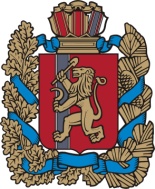 ПРАВИТЕЛЬСТВО КРАСНОЯРСКОГО КРАЯ ПОСТАНОВЛЕНИЕО распределении субсидий бюджетам муниципальных образований Красноярского края на реализацию проектов по благоустройству территорий сельских населенных пунктов и городских поселений с численностью населения не более 10 000 человек, инициированных гражданами соответствующего населенного пункта, поселения на 2020 год, и субсидий бюджетам муниципальных образований Красноярского края для реализации проектов по решению вопросов местного значения сельских поселений 
на 2020 годВ соответствии со статьей 103 Устава Красноярского края, статьей 103 Устава Красноярского края, статьей 10 Закона Красноярского края 
от 10.07.2007 № 2-317 «О межбюджетных отношениях 
в Красноярском крае», Законом Красноярского края от 07.07.2016 № 10-4831 «О государственной поддержке развития местного самоуправления Красноярского края», постановлением Правительства Красноярского края от 30.09.2013 № 517-п «Об утверждении государственной программы Красноярского края «Содействие развитию местного самоуправления», постановлением Правительства Красноярского края от 24.01.2020 № 40-п «Об утверждении Порядка проведения конкурса «Жители - за чистоту и благоустройство» в городских и сельских поселениях, порядка, условий предоставления и распределения субсидий бюджетам муниципальных образований Красноярского края на реализацию проектов 
по благоустройству территорий сельских населенных пунктов и городских поселений с численностью не более 10 000 человек, инициированных гражданами соответствующего населенного пункта, поселения, а также перечня отчетных документов и Порядка проведения конкурса «Инициатива жителей – эффективность в работе», порядка, условий предоставления 
и распределения субсидий бюджетам муниципальных образований Красноярского края для реализации проектов по решению вопросов местного значения сельских поселений», учитывая протокол заседания Совета 
по развитию местного самоуправления в Красноярском крае 
от 13.04.2020 № 5см, ПОСТАНОВЛЯЮ:Утвердить распределение субсидий бюджетам муниципальных образований Красноярского края на реализацию проектов по благоустройству территорий сельских населенных пунктов и городских поселений
с численностью населения не более 10 000 человек, инициированных гражданами соответствующего населенного пункта, поселения, на 2020 год согласно приложению № 1.Утвердить распределение субсидий бюджетам муниципальных образований Красноярского края для реализации проектов по решению вопросов местного значения сельских поселений на 2020 год согласно приложению № 2.Опубликовать постановление на «Официальном интернет-портале правовой информации Красноярского края» (www.zakon.krskstate.ru).Постановление вступает в силу в день, следующий за днем его официального опубликования.Первый заместительГубернатора края –председательПравительства края                                                                             Ю.А. ЛапшинПриложение № 1 к постановлению Правительства Красноярского края от           №Распределение субсидий бюджетам муниципальных образований края на реализацию проектов по благоустройству территорий сельских населенных пунктов и городских поселений с численностью населения не более 10 000 человек, инициированных гражданами соответствующего населенного пункта, поселения, на 2020 год(тыс. рублей)* В соответствии с пунктом 5 статьи 14 Закона Красноярского края 
от 05.12. 2019 № 8-3414 «О краевом бюджете на 2020 год и плановый период 2021 - 2022 годов» получателем субсидии выступает бюджет Пировского муниципального района края  ** В соответствии с пунктом 5 статьи 14 Закона Красноярского края 
от 05.12. 2019 № 8-3414 «О краевом бюджете на 2020 год и плановый период 2021 - 2022 годов» получателем субсидии выступает бюджет Тюхтетского муниципального района края  *** В соответствии с пунктом 5 статьи 14 Закона Красноярского края 
от 05.12. 2019 № 8-3414 «О краевом бюджете на 2020 год и плановый период 2021 - 2022 годов» получателем субсидии выступает бюджет Шарыповского муниципального района края  Приложение № 2 к постановлению ПравительстваКрасноярского края от          №Распределение субсидий бюджетам муниципальных образований края для реализации проектов по решению вопросов местного значения сельских поселений на 2020 год(тыс. рублей)* В соответствии с пунктом 5 статьи 14 Закона Красноярского края 
от 05.12. 2019 № 8-3414 «О краевом бюджете на 2020 год и плановый период 2021 - 2022 годов» получателем субсидии выступает бюджет Пировского муниципального района края  ** В соответствии с пунктом 5 статьи 14 Закона Красноярского края 
от 05.12. 2019 № 8-3414 «О краевом бюджете на 2020 год и плановый период 2021 - 2022 годов» получателем субсидии выступает бюджет Шарыповского муниципального района края  21.04.2020г. Красноярск№ 265-п№ п/пНаименование муниципального образования Красноярского краяСумма1231Абанский район596,86Вознесенский сельсовет596,862Балахтинский район717,51Ровненский сельсовет717,513Бирилюсский район1 300,00Новобирилюсский сельсовет1 300,004Богучанский район4 447,04Манзенский сельсовет577,43Новохайский сельсовет929,99Невонский сельсовет709,39Хребтовский сельсовет1 438,23Говорковский сельсовет792,005Большемуртинский район2 051,88Межовский сельсовет613,50пгт. Большая Мурта913,05Верх-Казанский сельсовет525,336Большеулуйский район2 500,00Большеулуйский сельсовет2 500,007Дзержинский район3 364,98Дзержинский сельсовет1 930,00Шеломковский сельсовет436,00Орловский сельсовет275,00Михайловский сельсовет509,00Александро-Ершинский сельсовет214,988Емельяновский район1 224,47Мининский сельсовет1 224,479Енисейский район2 698,90Луговатский сельсовет722,27Шапкинский сельсовет440,00Погодаевский сельсовет453,11123Подгорновский сельсовет797,60Озерновский сельсовет285,9210Ермаковский район1 236,41Араданский сельсовет497,50Семенниковский сельсовет738,9111Идринский район491,90Добромысловский сельсовет491,9012Иланский район2 451,24Новопокровский сельсовет309,80Новогородский сельсовет791,68Ельниковский сельсовет648,99Соколовский сельсовет700,7713Ирбейский район2 977,06Ирбейский сельсовет1 529,00Степановский сельсовет450,00Благовещенский сельсовет608,06Изумрудновский сельсовет390,0014Канский район109,85Георгиевский сельсовет109,8515Каратузский район2 200,00Амыльский сельсовет490,00Старокопский сельсовет430,00Сагайский сельсовет491,00Таятский сельсовет445,00Верхнекужебарский сельсовет344,0016Кежемский район1 010,00Яркинский сельсовет780,00Имбинский сельсовет230,0017Козульский район2 999,65Новочернореченский сельсовет1 500,00Жуковский сельсовет1 499,6518Краснотуранский район3 112,12Краснотуранский сельсовет721,00Саянский сельсовет510,00Кортузский сельсовет900,00Тубинский сельсовет981,1219Курагинский район554,64Детловский сельсовет554,6420Манский район2 800,83Шалинский сельсовет1 818,86Нарвинский сельсовет739,61Камарчагский сельсовет242,3621Мотыгинский район1 772,73Рыбинский сельсовет720,00123Южно-Енисейский сельсовет552,73Машуковский сельсовет500,0022Назаровский район2 777,10Краснополянский сельсовет653,53Павловский сельсовет970,00Верхнеададымский сельсовет253,57Гляденский сельсовет900,0023Нижнеингашский район1 752,77Верхнеингашский сельсовет290,00Соколовский сельсовет656,42Стретенский сельсовет136,13Ивановский сельсовет157,82Тинский сельсовет512,4024Новоселовский район355,75Толстомысенский сельсовет355,7525Партизанский район2 325,72Имбежский сельсовет236,32Партизанский сельсовет626,26Стойбинский сельсовет470,79Кожелакский сельсовет498,86Ивановский сельсовет493,4926Пировский муниципальный округ*1 931,72Бушуйский сельсовет328,73Комаровский сельсовет582,15Кетский сельсовет502,54Икшурминский сельсовет518,3027Рыбинский район987,33Налобинский сельсовет285,00Александровский сельсовет253,33Новокамалинский сельсовет302,00пгт. Ирша147,0028Саянский район2 520,00Кулижниковский сельсовет490,00Среднеагинский сельсовет240,00Нагорновский сельсовет500,00Унерский сельсовет770,00Вознесенский сельсовет270,00Тинский сельсовет250,0029Северо-Енисейский район2 830,00п. Тея1 041,00п. Вельмо349,00п. Вангаш650,00п. Новая Калами790,0012330Сухобузимский район794,81Кононовский сельсовет336,00Борский сельсовет458,8131Таймырский Долгано-Ненецкий муниципальныйрайон800,00сельское поселение Караул800,0032Тасеевский район449,21Фаначетский сельсовет449,2133Туруханский район1 607,00Борский сельсовет965,00Светлогорский сельсовет642,0034Тюхтетский муниципальный округ**446,47Верх-Четский сельсовет446,4735Ужурский район1 348,53Михайловский сельсовет499,00Крутоярский сельсовет849,5336Уярский район1 535,00Толстихинский сельсовет800,00Сушиновский сельсовет735,0037Шарыповский муниципальный округ***1 484,21Березовский сельсовет1 484,2138Шушенский район1 478,00Ильичевский сельсовет724,20Иджинский сельсовет753,8039Эвенкийский муниципальный район3 817,00п. Нидым800,00с. Ванавара1 500,00п. Юкта369,00п. Ошарово349,00п. Эконда799,00Итого69 858,69№ п/пНаименование муниципального образования Красноярского краяСумма1231Ачинский район330,00Ястребовский сельсовет330,002Балахтинский район498,33Красненский сельсовет249,19Большесырский сельсовет249,143Березовский район250,00Вознесенский сельсовет250,004Богучанский район280,00Белякинский сельсовет280,005Большемуртинский район796,16Бартатский сельсовет214,66Межовский сельсовет336,50Айтатский сельсовет245,006Большеулуйский район238,89Березовский сельсовет238, 897Дзержинский район1 783,10Нижнетанайский сельсовет250,00Денисовский сельсовет312,50Александро-Ершинский сельсовет321,10Курайский сельсовет250,00Орловский сельсовет148,00Шеломковский сельсовет251,500Михайловский сельсовет250,008Емельяновский район530,82Частоостровский сельсовет250,00Сельсовет Памяти 13 Борцов280,829Енисейский район993,23Малобельский сельсовет170,59Епишинский сельсовет245,20Погодаевский сельсовет237,45Усть-Кемский сельсовет339,9912310Ермаковский район315,95Ермаковский сельсовет230,00Танзыбейский сельсовет85,9511Идринский район739,56Отрокский сельсовет245,00Идринский сельсовет250,00Большесалбинский сельсовет244,5612Иланский район551,35Карапсельский сельсовет316,61Южно-Александровский сельсовет234,7413Ирбейский район803,02Юдинский сельсовет241,52Усть-Каначульский сельсовет61,50Тумаковский сельсовет250,00Ивановский сельсовет250,0014Канский район750,76Сотниковский сельсовет282,47Верх-Амонашенский сельсовет177,04Георгиевский сельсовет136,80Краснокурышинский сельсовет154,4515Каратузский район559,00Каратузский сельсовет346,00Нижнекурятский сельсовет213,0016Кежемский район484,49Ирбинский сельсовет244,87Заледеевский сельсовет239,6217Козульский район498,00Балахтонский сельсовет248, 00Шадринский сельсовет250,0018Курагинский район596,49Березовский сельсовет250,00Шалоболинский сельсовет346,4919Манский район980,06Шалинский сельсовет245,75Выезжелогский сельсовет247,31Унгутский сельсовет247,00Первоманский сельсовет240,0020Минусинский район440,10Городокский сельсовет250,00Шошинский сельсовет190,1021Мотыгинский район250,00Орджоникидзевский сельсовет250,0022Назаровский район539,66Степновский сельсовет330,00123Преображенский сельсовет209,6623Нижнеингашский район305,25Тинский сельсовет305,2524Новоселовский район456,16Анашенский сельсовет230,33Комский сельсовет225,8325Партизанский район816,26Имбежский сельсовет160,04Стойбинский сельсовет242,00Вершино-Рыбинский сельсовет241,75Минский сельсовет172,4726Пировский муниципальный округ*53,18Чайдинский сельсовет53,1827Рыбинский район495,12Налобинский сельсовет250,00Двуреченский сельсовет245,1228Саянский район1 109,98Унерский сельсовет240,00Малиновский сельсовет245,48Большеарбайский сельсовет240,00Агинский сельсовет284,50Среднеагинский сельсовет100,0029Сухобузимский район331,00Нахвальский сельсовет331,0030Таймырский Долгано-Ненецкий муниципальный район250,00Сельское поселение Караул250,0031Тасеевский район999,75Вахрушевский сельсовет250,00Троицкий сельсовет250,00Суховский сельсовет250,00Сивохинский сельсовет249,7532Ужурский район435,00Приреченский сельсовет200,00Озероучумский сельсовет235,0033Шарыповский муниципальный округ**489,33Родниковский сельсовет241,91Ивановский сельсовет247,4234Шушенский район700,00Субботинский сельсовет350,00Каптыревский сельсовет350,0035Эвенкийский муниципальный район350,00с. Ванавара350,00Итого20 000,00